Peroneal Tendon InjuriesWhat Are the Peroneal Tendons?
A tendon is a band of tissue that connects a muscle to a bone. The two peroneal tendons in the foot run side-by-side behind the outer ankle bone. One peroneal tendon attaches to the outer part of the midfoot, while the other tendon runs under the foot and attaches near the inside of the arch. The main function of the peroneal tendons is to stabilize the foot and ankle and protect them from sprains.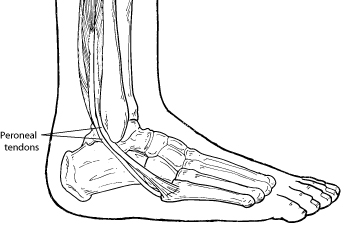 Causes and Symptoms of Peroneal Tendon Injuries
Peroneal tendon injuries may be acute (occurring suddenly) or chronic (developing over a period of time). They most commonly occur in individuals who participate in sports that involve repetitive ankle motion. In addition, people with higher arches are at risk for developing peroneal tendon injuries. Basic types of peroneal tendon injuries are tendonitis, tears, and subluxation.Tendonitis is an inflammation of one or both tendons. The inflammation is caused by activities involving repetitive use of the tendon, overuse of the tendon, or trauma (such as an ankle sprain). Symptoms of tendonitis include:PainSwellingWarmth to the touchAcute tears are caused by repetitive activity or trauma. Immediate symptoms of acute tears include:PainSwellingWeakness or instability of the foot and ankleAs time goes on, these tears may lead to a change in the shape of the foot, in which the arch may become higher.Degenerative tears (tendonosis) are usually due to overuse and occur over long periods of time – often years. In degenerative tears, the tendon is like taffy that has been overstretched until it becomes thin and eventually frays. Having high arches also puts you at risk for developing a degenerative tear. The symptoms of degenerative tears may include:Sporadic pain (occurring from time to time) on the outside of the ankleWeakness or instability in the ankleAn increase in the height of the archSubluxation – one or both tendons have slipped out of their normal position. In some cases, subluxation is due to a condition in which a person is born with a variation in the shape of the bone or muscle. In other cases, subluxation occurs following trauma, such as an ankle sprain. Damage or injury to the tissues that stabilize the tendons (retinaculum) can lead to chronic tendon subluxation. The symptoms of subluxation may include:A snapping feeling of the tendon around the ankle boneSporadic pain behind the outside ankle boneAnkle instability or weaknessEarly treatment of a subluxation is critical, since a tendon that continues to sublux (move out of position) is more likely to tear or rupture. Therefore, if you feel the characteristic snapping, see a foot and ankle surgeon immediately.Diagnosis
Because peroneal tendon injuries are sometimes misdiagnosed and may worsen without proper treatment, prompt evaluation by a foot and ankle surgeon is advised. To diagnose a peroneal tendon injury, the surgeon will examine the foot and look for pain, instability, swelling, warmth, and weakness on the outer side of the ankle. In addition, an x-ray or other advanced imaging studies may be needed to fully evaluate the injury. The foot and ankle surgeon will also look for signs of an ankle sprain and other related injuries that sometimes accompany a peroneal tendon injury. Proper diagnosis is important because prolonged discomfort after a simple sprain may be a sign of additional problems.Non-Surgical Treatment
Treatment depends on the type of peroneal tendon injury. Options include:Immobilization. A cast or splint may be used to keep the foot and ankle from moving and allow the injury to heal.Medications. Oral or injected anti-inflammatory drugs may help relieve the pain and inflammation.Physical therapy. Ice, heat, or ultrasound therapy may be used to reduce swelling and pain. As symptoms improve, exercises can be added to strengthen the muscles and improve range of motion and balance.Bracing. The surgeon may provide a brace to use for a short while or during activities requiring repetitive ankle motion. Bracing may also be an option when a patient is not a candidate for surgery.When is Surgery Needed?
In some cases, surgery may be needed to repair the tendon or tendons and perhaps the supporting structures of the foot. The foot and ankle surgeon will determine the most appropriate procedure for the patient’s condition and lifestyle. After surgery, physical therapy is an important part of rehabilitation.